PROCEDIMIENTO TIPOACTUACIÓN FRENTE A DIVERSOS CASOS COVID-19< Nombre empresa o Institución >INTRODUCCIÓNLos coronavirus (CoV) son una gran familia de virus zoonóticos que causan enfermedades que van desde el resfriado común (como por ejemplo: coronavirusHKU1, NL63, 229E y OC43) hasta enfermedades más graves, como el (MERS-CoV) y el (SARS-CoV). Dentro de este último espectro, el 31 de diciembre del 2019 apareció un nuevo coronavirus denominado 2019-nCoV.El coronavirus se transmite principalmente de persona a persona. Una persona portadora del virus lo elimina al toser, estornudar o hablar, ya que, el virus está presente en las secreciones de la vía aérea. Estas gotitas pueden llegar a la boca o la nariz de las personas que estén cerca y así ser inhaladas hacia los pulmones. Este virus tiene un periodo de incubación de 2 a 14 días. La Ley 21.342 del Ministerio del trabajo y previsión social del 1° de Junio 2021 y la Circular 3597 de la SUSESO del 2 de Junio 2021, establecen protocolos de seguridad sanitaria laboral para el retorno gradual y seguro al trabajo en el marco de la alerta sanitaria decretada con ocasión de la enfermedad de COVID-19 en el país y son los lineamientos en los cuales se basa este protocolo tipo de manejo de casos COVID-19, para que su empresa o institución puedan elaborar el propio.Este protocolo tipo le permitirá construir su propio protocolo de Manejo de Casos COVID-19 establecido en la Ley 21.342 y Circular 3597.CONTENIDOOBJETIVOALCANCES Y ROLESDIFUSIÓNMEDIDAS PREVENTIVASDEFINICIÓN DE CASOS SEGÚN LA NORMATIVA VIGENTESÍNTOMASCONTROL DIARIO DE SÍNTOMASCURSOS DE ACCIÓN FRENTE A LOS DIFERENTES CASOS COVID-19LIMPIEZA DESPUÉS DE IDENTIFICAR UN CASO SOSPECHOSOBÚSQUEDA ACTIVA DE CASOS COVID-19 CON RECURSOS PROPIOSBÚSQUEDA ACTIVA DE CASOS COVID-19 EN CONTEXTO DE VIGILANCIA A LA SALUDVACUNACIÓN COVID-19OBJETIVODefinir cursos de acción en <NOMBRE DE LA ENTIDAD/EMPRESA> en relación a diferentes tipos de casos COVID-19 y establecer aspectos como el control diario sintomatología y trazabilidad, uso de mascarilla, BAC con recursos propios, entre otros, dando así cumplimiento a la normativa vigente respecto a la alerta sanitaria por COVID-19. ALCANCE Y ROLESALCANCE:Este procedimiento debe ser aplicado en todos las centros de trabajo de <NOMBRE DE LA ENTIDAD/EMPRESA>.Indicar los centros o sedes en las que aplicaIndicar independiente de su relación contractual, contratistas, subcontratistas y de los proveedoresROLES:Definir los roles y tareas de diferentes actores relevantes en la <NOMBRE DE LA ENTIDAD/EMPRESA> en relación a los cursos de acción en relación al protocolo de manejo de casos COVID-19 y control de Sintomatología:Comités paritarios (Completar)Prevención Interna (Completar)Gerencia de Personas (u otra área) (Completar)Administración General (Completar)Otro … (Completar)Definir quienes participaron en la elaboración del protocolo manejo de casos:DIFUSIÓNEste protocolo se difundirá a los trabajadores en: ____, _____, _______, ______Se entregará ______Se informarán de los cambios del protocolo en ____________MEDIDAS PREVENTIVASEn la <NOMBRE DE LA ENTIDAD/EMPRESA> se reforzarán de forma regular (cada cuanto tiempo) y por los siguientes medios de comunicación (Completar) las siguientes medidas preventivas:MEDIDAS PREVENTIVAS GENERALES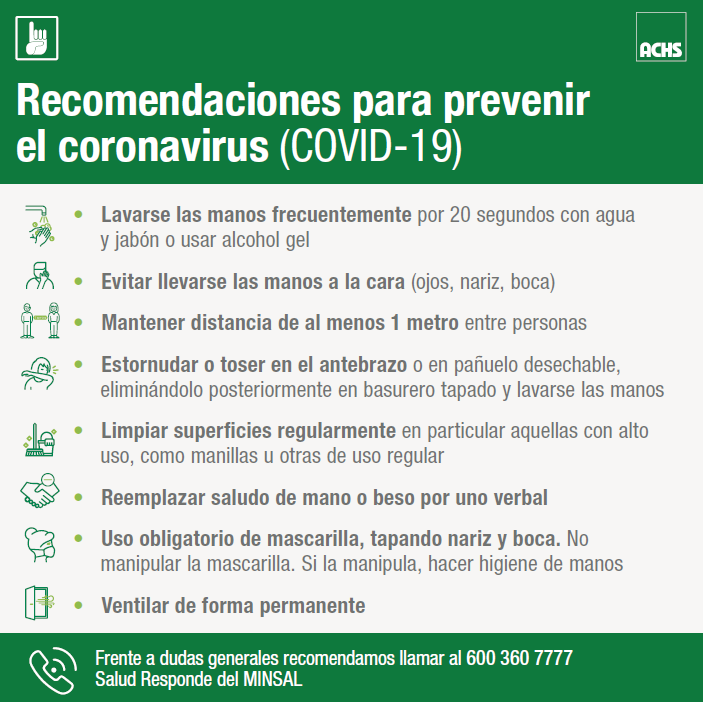 LAVADO E HIGIENE DE MANOS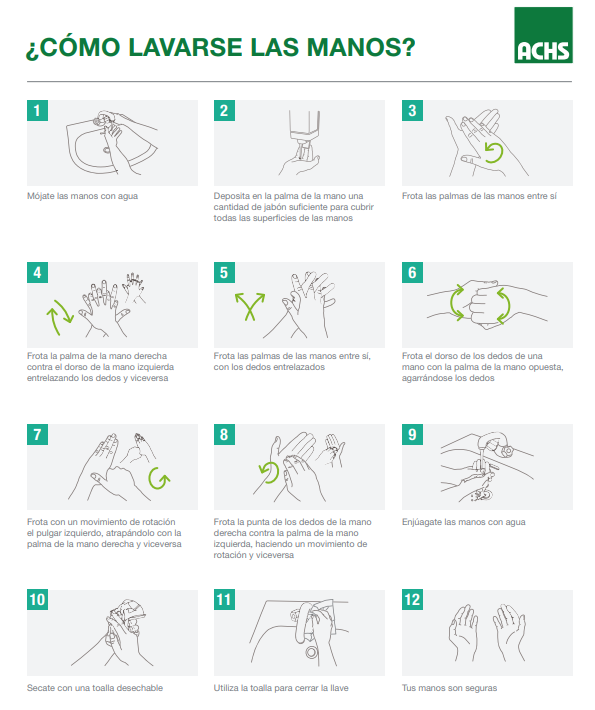 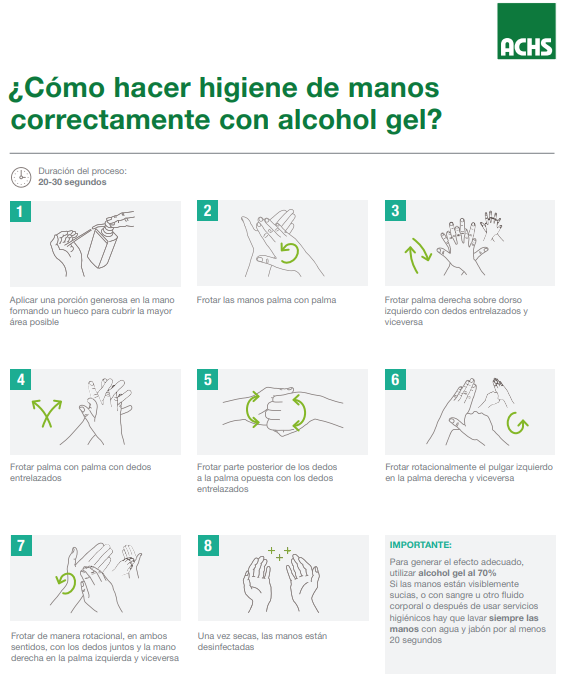 LISTA DE CHEQUEO REGULAR SOBRE ASPECTOS EN RELACIÓN AL HIGIENE O LAVADO DE MANOSUSO CORRECTO E INCORRECTO DE MASCARILLAEn la <empresa/institución (Completar)> se reforzarán de forma regular (cada cuanto tiempo) y por los siguientes medios de comunicación (Completar) las siguientes medidas en relación al uso correcto e incorrecto de mascarilla: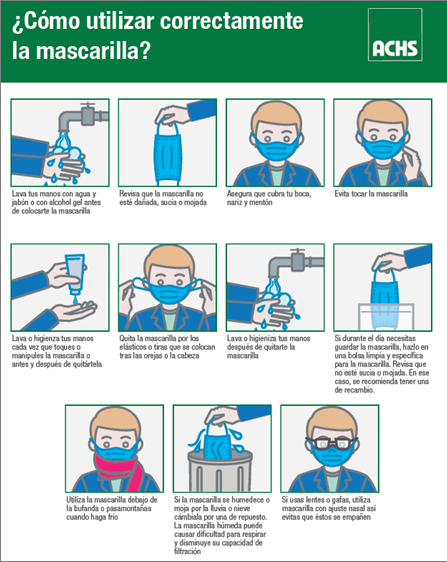 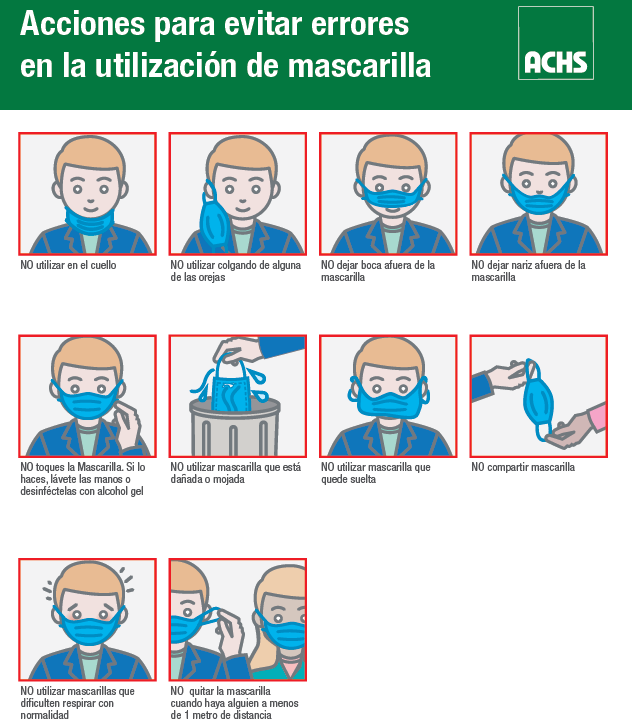 LISTA DE CHEQUEO REGULAR SOBRE ASPECTOS EN RELACIÓN AL USO DE LA MASCARILLASEÑALÉTICAEn la <<NOMBRE DE LA ENTIDAD/EMPRESA> (Completar)> se implementará señalética que permita indicar todas las medidas preventivas frente al COVID-19 en el lugar de trabajo:Responsable de implementar señalética (nombre)Lugares de instalación de la señalética Señalética disponible en el siguiente link:https://coronavirus.achs.cl/docs/default-source/default-document-library/kit-afiches-de-seguridad.zip?sfvrsn=33b87aac_4DEFINICIÓN DE CASOS SEGÚN LA NORMATIVA VIGENTECASO SOSPECHOSOa) Persona que presenta un cuadro agudo con al menos un síntoma cardinal o dos o más de los signos o síntomas restantes (signos o síntomas nuevos para las personas y que persisten por más de 24 horas)b) Persona con infección respiratoria aguda grave (IRAG), con antecedentes de fiebre medida ≥ 37,8° C, tos, disnea, con inicio en los últimos 10 días y que requiere hospitalización.c) Contacto estrecho definido por la Autoridad Sanitaria que tenga al menos un signo o síntoma de COVID-19 definido por el MINSALToda persona viva que cumpla la definición de caso sospechoso debe realizarse un examen confirmatorio, sea PCR para SARS-CoV-2 o prueba de detección de antígenos, tomada en un centro de salud habilitado por la Autoridad Sanitaria o entidad delegada para la realización de este test. Si el test diagnóstico resulta negativo, pero persiste la alta sospecha clínica-epidemiológica de COVID-19, se recomienda repetir el test diagnóstico.CASO SOSPECHOSO DE REINFECCIÓNPersona que tuvo un primer episodio sintomático o asintomático confirmado de SARS-CoV-2, en la cual han transcurrido al menos 60 días desde la fecha de notificación del episodio previo y que actualmente cumple con la definición de caso confirmado.Nota: En caso de existir evidencia altamente sugerente de encontrarse ante una sospecha de reinfección antes de los 60 días señalados, la Autoridad Sanitaria, según criterio epidemiológico, podrá clasificar y tratar al caso como una reinfección con todas las medidas que ello conlleva.CASO CONFIRMADOPersona, viva o fallecida, con una prueba de PCR para SARS-CoV-2 positiva.Persona viva, que presenta una prueba de detección de antígenos para SARS-CoV-2 positiva, tomada en un centro de salud habilitado por la Autoridad Sanitaria o entidad delegada para la realización de este test.CONTACTO ESTRECHO EN BROTES POR SARS CoV-2 CONFIRMADOS Y PRIORIZADOSA: Persona que ha estado expuesta a un caso probable o confirmado sintomático, desde los 2 días antes y hasta 7 días después del inicio de síntomas del caso.B: Persona que ha estado en contacto con un caso probable o confirmado asintomático, entre 2 días antes y 7 días después a la toma de muestra.En ambas situaciones (A o B), se deben cumplir al menos una de las siguientes exposiciones*:a) Contacto cara a cara a menos de un metro de distancia y durante al menos 15 minutos, o contacto físico directo, sin el uso correcto de mascarilla.b) Compartir un espacio cerrado por 2 horas o más, en lugares tales como oficinas, centros de trabajos, colegios, entre otros, sin el uso correcto de mascarilla.c) Cohabitar o pernoctar en el mismo hogar o recintos similares (se excluyen hoteles), internados, instituciones cerradas, hogares de ancianos, residencias, viviendas colectivas y recintos de trabajo, entre otros.d) Traslado en cualquier medio de transporte cerrado a una proximidad menor de un metro sin mascarilla, por 2 horas o más.*e) Brindar atención directa a un caso confirmado o probable, por un trabajador de la salud sin los elementos de protección personal recomendados: mascarilla de tipo quirúrgico y protección ocular; y si se realiza un procedimiento generador de aerosoles de mayor riesgo, protección ocular y respirador N95 o equivalente.*El riesgo asociado a las circunstancias descritas depende del nivel de exposición y del entorno, los cuales serán evaluados durante la investigación epidemiológica realizada por la Autoridad Sanitaria. Por lo tanto, la identificación de contactos estrechos puede incluir a personas que no necesariamente cumplan alguna de las condiciones anteriormente descritas, en las cuales por prevención amerite mantenerlas en cuarentena.Exclusión: No se considerará contacto estrecho a una persona durante un periodo de 60 días después de haber sido un caso confirmado de SARS-CoV-2 (según definición de caso vigente), desde la fecha de inicio de síntomas en los casos sintomáticos, o desde la fecha de toma de muestra en el caso de asintomáticos. A menos que la Autoridad Sanitaria determine lo contrario según los antecedentes epidemiológicos.INDICACIONES PARA LOS CONTACTOS ESTRECHOS DE COVID-19 EN BROTES POR SARS-CoV-2 CONFIRMADOS Y PRIORIZADOS:a) Se debe procurar el testeo en todos los contactos estrechos en brotes priorizados identificados por la Autoridad Sanitaria, durante los 2 primeros días desde el último contacto con el caso considerando como día 1 el último día de contacto con el caso. Si presenta síntomas debe ser de inmediato.b) Los contactos estrechos de COVID-19 deberán cumplir cuarentena por 7 días, considerando como día 1 el último día de contacto con el caso.c) Todos los contactos estrechos deben mantener automonitoreo de síntomas, hasta completar 10 días, considerando como día 1 el último día de contacto con el caso.Nota: Se considera como automonitoreo: control de temperatura corporal 2 veces al día, control diario de síntomas y mantener las medidas de autocuidado. Nota 2: Según evaluación o por medidas epidemiológicas, la Autoridad Sanitaria podrá alargar el tiempo de cuarentena estipulado.CASO PROBABLEPersona viva o fallecida que cumple con la definición de caso sospechoso, con un test PCR o antígeno negativo o indeterminado o sin test diagnóstico, pero tiene una tomografía computarizada de tórax (TAC) con imágenes sugerentes de COVID-19.Nota: Se consideran como imágenes sugerentes de COVID- 19, las opacidades bilaterales múltiples en vidrio esmerilado, frecuentemente con morfología redondeada, con distribución pulmonar periférica y baja.PERSONAS EN ALERTA COVID-19 POR CONTACTOS CON CASOS PROBABLES O CONFIRMADOSA: Persona que vive o ha estado a menos de un metro de distancia, sin mascarilla o sin el uso correcto de mascarilla, de un caso probable o confirmado sintomático desde los 2 días antes y hasta 7 días después del inicio de síntomas del caso.B: Persona que vive o ha estado a menos de un metro de distancia, sin mascarilla o sin el uso correcto de mascarilla, de un caso probable o confirmado asintomático desde los 2 días antes y hasta 7 días después de la toma de muestra.Nota: El caso confirmado deberá dar aviso de su condición a todas las personas que pueda contactar directamente que cumplan con la definición de persona en alerta COVID-19.INDICACIONES PARA PERSONAS ALERTA DE COVID-19Toda persona que cumpla la definición de persona en alerta COVID-19, independiente de si presenta o no signos o síntomas sugerentes de COVID-19, debe procurar:• Realizarse un examen confirmatorio sea PCR o prueba de detección de antígenos, tomada en un centro de salud habilitado por la Autoridad Sanitaria o entidad delegada para la realización de este test. Dicho examen se debe realizar durante los 2 primeros días desde el contacto con el caso considerando como día 1 el último día de contacto con el caso. Si presenta síntomas debe ser de inmediato.• La persona debe estar atenta a la presentación de síntomas hasta 10 días desde el último contacto con el caso.• Medidas de autocuidado: Uso de mascarilla quirúrgica, evitar actividades sociales, lugares aglomerados, sin ventilación y teletrabajo en la medida de lo posible.SÍNTOMASSegún la Resolución exenta 494 MINSAL del 14 de Abril 2022, los síntomas COVID-19 son:Fiebre, esto es, presentar una temperatura corporal de 37,8 °C o más.Tos o estornudosDisnea o dificultad respiratoria.Congestión nasal.Taquipnea o aumento de la frecuencia respiratoria.Odinofagia o dolor de garganta al comer o tragar fluidos.Mialgias o dolores musculares.Debilidad general o fatiga.Dolor torácico.Calofríos.Cefalea o dolor de cabeza.Diarrea.Anorexia o náuseas o vómitos.Pérdida brusca del olfato o anosmia.Pérdida brusca del gusto o ageusia.Se considerarán síntomas cardinales los mencionados en las letras a., n. y o. Los demás, se consideran síntomas no cardinales.CONTROL DIARIO DE SÍNTOMASEn la <<NOMBRE DE LA ENTIDAD/EMPRESA> (Completar)> se implementará control diario de síntomas sugerentes de COVID-19 en base a los siguientes aspectos:CONTROL DIARIO SINTOMATOLOGÍA / TRAZABILIDAD LISTA DE CHEQUEO REGULAR SOBRE ASPECTOS EN RELACIÓN AL CONTROL DIARIO DE SÍNTOMAS Diariamente y al ingreso y salida se controlaran los siguientes síntomas:Fiebre, esto es, presentar una temperatura corporal de 37,8 °C o más.Tos o estornudosDisnea o dificultad respiratoria.Congestión nasal.Taquipnea o aumento de la frecuencia respiratoria.Odinofagia o dolor de garganta al comer o tragar fluidos.Mialgias o dolores musculares.Debilidad general o fatiga.Dolor torácico.Calofríos.Cefalea o dolor de cabeza.Diarrea.Anorexia o náuseas o vómitos.Pérdida brusca del olfato o anosmia.Pérdida brusca del gusto o ageusia.Fiebre: se medirá con termómetro digital o con termómetro infrarrojo. Indicaciones en el siguiente link:https://coronavirus.achs.cl/videos/default-source/default-video-library/8animacion-medicion-correcta-temperatura-achs-v4.mp4?sfvrsn=4dc9c1df_2 Para los otros síntomas Se aplicará el siguiente cuestionarioCURSOS DE ACCIÓN FRENTE A LOS DIFERENTES CASOS COVID-19AISLAMIENTOAISLAMIENTO DE CASOS PROBABLES O CONFIRMADOS DE SARS CoV-2• CASO PROBABLE O CONFIRMADO DE SARS-CoV-2 SIN INMUNOCOMPROMISOa) Asintomático, sintomático leve o moderado: Caso sin inmunocompromiso que no requiere hospitalización, manejado en domicilio o residencia sanitaria. El aislamiento termina cuando:-Han transcurrido 7 días desde la aparición de los síntomas. - En casos asintomáticos, 7 días desde la fecha de toma de muestra. *Si continúa con síntomas al finalizar el aislamiento el caso debe volver a consultar a un médico a la brevedad.Severo (hospitalizado): Caso sin inmunocompromiso que requirió hospitalización por COVID-19. El aislamiento termina cuando han transcurrido 14 días desde la aparición de los síntomas.• CASO PROBABLE O CONFIRMADO DE SARS-COV-2 CON INMUNOCOMPROMISO:Persona que ha recibido trasplante, tratamiento prolongado con corticoides u otro medicamento inmunomodulador o quimioterapia para el cáncer, persona que vive con VIH que tenga un recuento de CD4 bajo 200 ceI/mm3 o sin terapia antirretroviral, en hemodiálisis, peritoneodiálisis o cualquier otro cuadro que el médico tratante determine que compromete la respuesta inmune del organismo en forma importante, independiente de la gravedad del cuadro de COVID-19. El aislamiento termina cuando han transcurrido 21 días desde la aparición de los síntomas (sintomáticos) o desde la toma de muestra (asintomáticos).Nota: Las personas hospitalizadas que son dadas de alta sobre la base de criterios clínicos, según evaluación del médico tratante, deben seguir el aislamiento en su hogar o residencia sanitaria hasta que cumplan los criterios mencionados.Nota 2: Según evaluación o por medidas epidemiológicos, la autoridad sanitaria podrá alargar el tiempo de aislamiento estipulado.AISLAMIENTO DE PERSONAS QUE SE HAN REALIZADO UN TEST RT-PCR Y EL RESULTADO ESTÁ PENDIENTELas personas que se hayan realizado el test RT-PCR para determinar la presencia de COVID -19, deben cumplir un aislamiento hasta que les sea notificado el resultado.Se exceptúa de esta definición a aquellas personas asintomáticas a las cuales se les ha realizado un test en el contexto de búsqueda activa de casos COVID-19 por parte de la autoridad sanitaria o a quien ella lo haya delegado o autorizado.Se entenderá como búsqueda activa de casos COVID -19 aquel proceso en virtud del cual la autoridad sanitaria u otra institución mandatada por ella, realiza test RT-PCR o test de antígeno que cumpla con los criterios establecidos por el Ministerio de Salud, independiente de la sospecha clínica de la persona. (Resolución exenta 463 MINSAL 12 de mayo de 2021)Trazabilidad laboral:Se refiere a que el contagio sea a causa o con ocasión de su actividad laboral, por lo tanto, es posible demostrar la trazabilidad del contagio, según Oficio 1598 del 8 de mayo de 2020, SUSESO.Según lo definido en Ordinario 1482 del 27 de abril de 2020, SUSESO, se presumirá el contagio como laboral para aquellos trabajadores que se desempeñan en establecimientos de salud y que están expuestos dado sus funciones, independientemente de si la entidad empleadora ha tomado las medidas preventivas correspondientes.CRITERIOS DE ALTA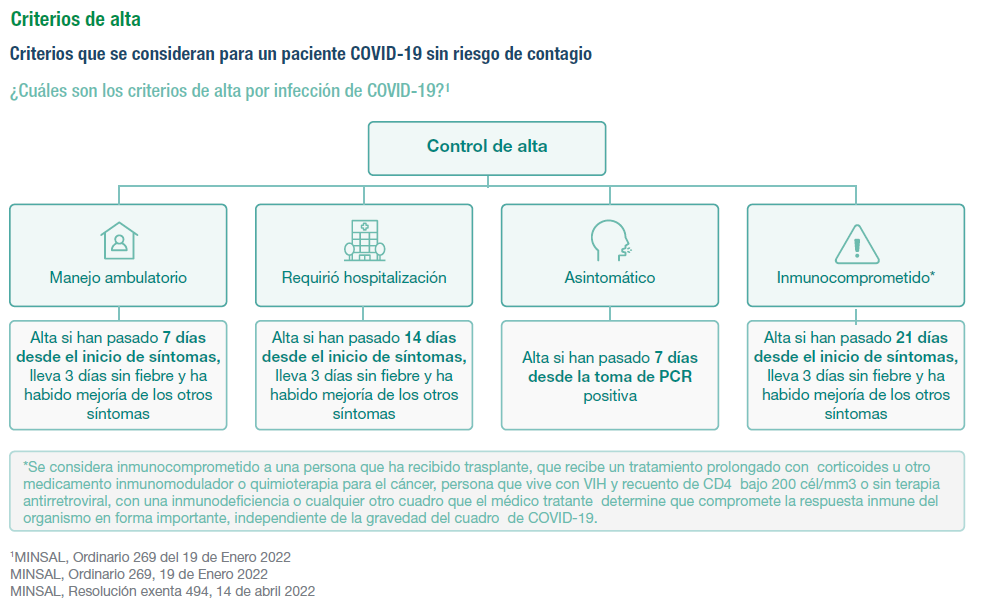 LISTA DE CHEQUEO REGULAR SOBRE PROTOCOLO DE MANEJO DE CASOS COVID-19El protocolo cuenta con:LIMPIEZA DESPUÉS DE IDENTIFICAR UN CASO SOSPECHOSO:Ante la presencia de un caso sospechoso de COVID-19, se realizarán las siguientes acciones de aseo y desinfección:Antes de la limpieza y desinfección:Colocar los elementos de protección personal de uso habitualDurante la limpieza y desinfecciónLimpiar y desinfectar todas aquellas superficies que tuvieron contacto con la persona sospechosa. Además, ventilar el ambiente.Importante: el desinfectante más utilizado es el hipoclorito de sodio (cloro). Para preparar la medida de desinfección adecuada se debe preparar una solución al 0,1%, esto es 4 cucharaditas de cloro por cada litro de agua.Después de limpiar y desinfectarUna vez finalizada la tarea, eliminar los elementos desechables en doble bolsa y basurero con tapa.Aquellos elementos no desechables, deben ser limpiados y desinfectados con los mismos productos utilizados en la desinfección (0,1%, esto es 4 cucharaditas de cloro por cada litro de agua).Al retirar los elementos de protección, evitar tener contacto con la superficies externa de los EPP que pudieran estar contaminadas.Lavarse las manos después de retirarse los EPP, con abundante agua y jabón por al menos 40 segundos o más tiempo si se observa suciedad.BÚSQUEDA ACTIVA DE CASOS COVID-19 CON RECURSOS PROPIOSEn el caso de realizar BAC con recursos propios, se seguirá el paso a paso definido por el ordinario 4613 MINSAL.LISTA DE CHEQUEO DE ASPECTOS EN RELACIÓN A BAC CON RECURSOS PROPIOSEl detalle de los 7 pasos está disponible en la "GUÍA PARA IMPLEMENTAR BÚSQUEDA ACTIVA DE CASOS (BAC) SEGÚN NORMATIVA MINSAL PARA EMPRESAS QUE LA REALIZAN CON RECURSOS PROPIOS”https://coronavirus.achs.cl/ BÚSQUEDA ACTIVA DE CASOS COVID-19 EN CONTEXTO DE VIGILANCIA A LA SALUDSe cumplirá con los aspectos definidos como “Rol empleador” en la BAC en contexto de vigilancia de COVID-19LISTA DE CHEQUEO DE ASPECTOS EN RELACIÓN A BAC EN CONTEXTO DE VIGILANCIA Respaldos legales de la BAC en contexto de vigilancia COVID-19VACUNACIÓN COVID-19Se cumplirán los aspectos señalados en la Ley 21.347 sobre permiso laboral para que todo trabajador se vacuneLISTA DE CHEQUEO SOBRE ASPECTOS EN RELACIÓN A LA VACUNACIÓN COVID-19
Más información en https://coronavirus.achs.cl/ Nombre del participanteCargoCorreo electrónicoSINO1Se capacita e informa regularmente a los trabajadores sobre lavado frecuente de manos o higiene con alcohol gel en distintos momentos y situaciones2Existe agua limpia, jabón líquido y toalla de papel desechable en diferentes dependencias3Donde no exista fácil acceso a agua limpia o potable, existen dispensadores alcohol gel o una solución de alcohol al 70%4Existe revisión permanente del stock adecuado de alcohol gel o una solución de alcohol al 70% con registro sanitario del Instituto de Salud Pública5Existe revisión permanente de mantener el stock y velar por la existencia de jabón líquido, toalla de papel desechable en los lugares definidos para ello6Existe señalética en diferentes puntos acerca de la técnica correcta de lavado de manos o higiene con alcohol gel7Existe señalética que indica lavado o limpieza de manos al ingresar a la dependencia o centro de trabajoSINO1Se capacita regularmente a los trabajadores sobre el uso correcto e incorrecto de mascarilla2Se entregan mascarillas a los trabajadores y cuenta con registro de recepción del trabajador3Se supervisa de forma permanente el uso correcto de mascarilla4Se notifica a los trabajadores cuando se transgrede la norma sobre uso de mascarilla5Se capacita regularmente a los trabajadores sobre tipos de mascarilla y usos6Existe señalética en diferentes puntos acerca del uso correcto o incorrecto de mascarilla7Existe contenedores (basureros con tapa) para la disposición de los residuos como mascarillas 8En el caso de tener transporte privado para sus trabajadores, existe señalética sobre uso obligatorio de mascarillaLugarTipo de señaléticaSINO1Existe protocolo que incluye control de T° obligatorio al ingreso y forma de control diario de sintomatología. Este incluye control de T° y síntomas a clientes y externosExiste protocolo que incluye control de T° obligatorio al ingreso y forma de control diario de sintomatología. Este incluye control de T° y síntomas a clientes y externos2Existe un responsable formal del procedimientoExiste un responsable formal del procedimiento3Se informa regularmente a los trabajadores que se controlará diariamente la sintomatología sugerente de COVID-19Se informa regularmente a los trabajadores que se controlará diariamente la sintomatología sugerente de COVID-194Se informa regularmente a los trabajadores cuales son los síntomas sugerentes de COVID-19Se informa regularmente a los trabajadores cuales son los síntomas sugerentes de COVID-195Se informa regularmente a los trabajadores los pasos a seguir en el caso de la presencia de síntomas sugerentes de COVID-19Se informa regularmente a los trabajadores los pasos a seguir en el caso de la presencia de síntomas sugerentes de COVID-196Existe capacitación al equipo que controla diariamente la sintomatología en relación al COVID-19Existe capacitación al equipo que controla diariamente la sintomatología en relación al COVID-197Existe señalética en los ingresos que señala síntomas sugerentes de COVID-19, control de T° obligatorio e higiene de manos con alcohol gelExiste señalética en los ingresos que señala síntomas sugerentes de COVID-19, control de T° obligatorio e higiene de manos con alcohol gelSINO1Proceso y lugar de derivación de trabajador con síntomas2Proceso y lugar a donde acudir en caso de tener síntomas en el hogar, fin de semana o vacaciones3Persona a cargo de la no asistencia al lugar de trabajo de personas con licencia o cuarentena por contacto estrecho4Proceso para identificar e indicar contactos estrechos laborales a la autoridad sanitaria5Que OAL hará seguimiento de los contactos estrechos laborales definidos por la autoridad sanitaria6Proceso para que el trabajador asista a un centro de su OAL en el caso de sospecha de contagio en el trabajo para que reciba evaluación médica y calificación de origen de la enfermedad7Lista de centros de salud del OALSeguir los pasos de la BAC con recursos propios establecidos por Oficio Ordinario N° 4613, del 23 de octubre 2020, MINSALSeguir los pasos de la BAC con recursos propios establecidos por Oficio Ordinario N° 4613, del 23 de octubre 2020, MINSALSeguir los pasos de la BAC con recursos propios establecidos por Oficio Ordinario N° 4613, del 23 de octubre 2020, MINSALN°PASOS DE LA BAC CON RECURSOS PROPIOSSINO1Organizar la BAC2Planificar la BAC3Informar a la seremi de salud de la región en la cual se encuentra el centro de trabajo la planificación del testeo por BAC 7 días antes de iniciarse4Consideraciones importantes previas a la estrategia de testeo5Acciones frente a los resultados6Al finalizar la BAC7Trazabilidad de los casos positivos de la BACPASOS BAC EN EL CONTEXTO DE VIGILANCIA COVID-19 EN CENTROS DE TRABAJO (ROL EMPLEADOR)PASOS BAC EN EL CONTEXTO DE VIGILANCIA COVID-19 EN CENTROS DE TRABAJO (ROL EMPLEADOR)PASOS BAC EN EL CONTEXTO DE VIGILANCIA COVID-19 EN CENTROS DE TRABAJO (ROL EMPLEADOR)N°N°Aspectos rol empleador de la BAC vigilancia COVID-1911Conoce el protocolo de vigilancia de COVID-19 en Centros de Trabajo establecido en la Resolución exenta 33 MINSAL del 13 de Enero 202122Ha difundido regularmente el protocolo de BAC en contexto de vigilancia de COVID-19 a sus profesionales ligados a la prevención de riesgos, trabajadores, trabajadoras, supervisores, sindicatos, comités paritarios33Tiene mecanismos de difusión verificables del protocolo de BAC en contexto de vigilancia COVID-1944Tiene documento que posee nombre del protocolo, los contenidos y el encargado de difusión del protocolo 55Tiene lista de los trabajadores participantes de la difusión del protocolo con nombre y RUT e incluye la fecha de la difusión66Chequeo permanente del cumplimiento de las medidas establecidas por la autoridad para el desarrollo del trabajo presencial77Sabe que en caso de sospecha de caso COVID-19 de origen laboral en su empresa debe hacer la DIEP88Implementa las medidas preventivas sugeridas por su OAL99Existe coordinación con su OAL para implementar la BAC en contexto de vigilancia de COVID-19 cuando corresponde1010En el caso de tener que hacer BAC en contexto de vigilancia de COVID-19, ha informado a los trabajadores acerca del procedimiento de toma de exámenes y entrega de resultadosResolución exenta 33 MINSAL del 13-01-2021Disponible en el siguiente link https://coronavirus.achs.cl/docs/default-source/default-document-library/resoluci%C3%B3n-exenta-33-minsal.pdf?sfvrsn=bd037672_0Ordinario 1716 MINSAL del 12-05-2021 Disponible en el siguiente link https://coronavirus.achs.cl/docs/default-source/default-document-library/ordinario-1716-minsal.pdf?sfvrsn=7618f2dc_0 CIRCULAR 3573 SUSESODisponible en el siguiente link https://coronavirus.achs.cl/docs/default-source/default-document-library/circular-3573-suseso.pdf?sfvrsn=a8573504_0 CIRCULAR 3598 SUSESODisponible en el siguiente link https://www.suseso.cl/612/articles-639177_archivo_01.pdf SINO1Se informa a los trabajadores regularmente acerca de la vacunación COVID-192Su empresa/institución genera incentivo o acciones que fomenten la vacunación COVID-193Se da cumplimiento a lo establecido en la Ley 21.347 sobre permiso laboral para que todo trabajador pueda ser vacunado4Se facilita que los trabajadores se vacunen cuando les corresponde por grupo o edad